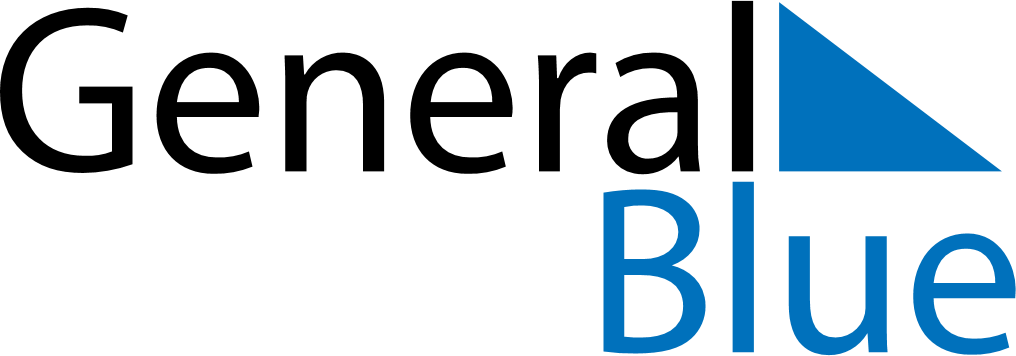 Quarter 1 of 2021South KoreaQuarter 1 of 2021South KoreaQuarter 1 of 2021South KoreaQuarter 1 of 2021South KoreaQuarter 1 of 2021South KoreaJanuary 2021January 2021January 2021January 2021January 2021January 2021January 2021SUNMONTUEWEDTHUFRISAT12345678910111213141516171819202122232425262728293031February 2021February 2021February 2021February 2021February 2021February 2021February 2021SUNMONTUEWEDTHUFRISAT12345678910111213141516171819202122232425262728March 2021March 2021March 2021March 2021March 2021March 2021March 2021SUNMONTUEWEDTHUFRISAT12345678910111213141516171819202122232425262728293031Jan 1: New Year’s DayFeb 12: Korean New YearMar 1: Independence Movement Day